Муниципальное бюджетное общеобразовательное учреждение«Степановская средняя общеобразовательная школа»Верхнекетского района Томской области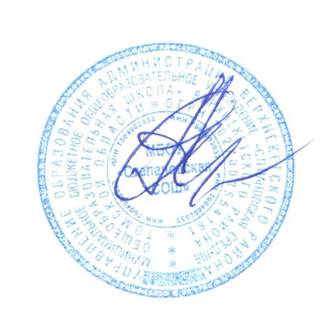 УТВЕРЖДАЮдиректор МБОУ«Степановская средняяобщеобразовательная школа»___________	А.А. АндреевПриказ № 121/1от  30.08 2018 г.  РАБОЧАЯ ПРОГРАММАпо химии10 классБедаревой Елены Алексеевны, учителя химии2018-2019гг. ПОЯСНИТЕЛЬНАЯ ЗАПИСКАРабочая программа составлена на основе Федерального компонента государственного Стандарта среднего (полного) общего образования по химии (базовый уровень). Использована авторская программа среднего общего образования по химии для базового изучения химии в X – XI классах по учебнику Г.Е. Рудзитиса, Ф.Г. Фельдмана.Программа рассчитана на 68 часов (2 часа в неделю).В курсе 10 класса закладываются основы знаний по органической химии: теория строения органических соединений А.М. Бутлерова, понятия «гомология», «изомерия» на примере углеводородов, кислородсодержащих и других органических соединений, рассматриваются причины многообразия органических веществ, особенности их строения и свойств, прослеживается причинно-следственная зависимость между составом, строением, свойствами и применением различных классов органических веществ, генетическая связь между различными классами органических соединений, а также между органическими и неорганическими веществами. В конце курса даются некоторые сведения о прикладном значении органической химии.Объектами особого внимания являются факты взаимного влияния атомов в молекуле и вопросы, касающиеся механизмов химических реакций.В основу программы положен принцип развивающего обучения. Программа опирается на материал, изученный в 8–9 классах, поэтому некоторые темы курса рассматриваются повторно, но уже на более высоком теоретическом уровне. Такой подход позволяет углублять и развивать понятие о веществе и химическом процессе, закреплять пройденный материал в активной памяти учащихся, а также сохранять преемственность в процессе обучения.Программа обеспечивает сознательное усвоение учащимися важнейших химических законов, теорий и понятий; формирует представление о роли химии в развитии разнообразных отраслей производства; знакомит с веществами, окружающими человека. При этом основное внимание уделяется сущности химических реакций и методам их осуществления, а также способам защиты окружающей среды.Программа составлена с учетом ведущей роли химического эксперимента. Предусматриваются все виды школьного химического эксперимента – демонстрации, лабораторные опыты и практические работы. Рабочая программа по химии реализуется через формирование у учащихся общеучебных умений и навыков, универсальных способов деятельности и ключевых компетенций за счёт использования технологий коллективного обучения, опорных конспектов, дидактических материалов, и применения технологии графического представления информации  при структурировании знаний.В целом курс позволяет развить представления учащихся о познаваемости мира, единстве живой и неживой природы, сформировать знания о важнейших аспектах современной естественнонаучной картины мира, умения, востребованные в повседневной жизни и позволяющие ориентироваться в окружающем мире, воспитать человека, осознающего себя частью природы.ЦЕЛИ И ЗАДАЧИ Цель: освоение знаний о химической составляющей естественнонаучной картины мира, важнейших химических понятий, законах и теориях.Задачи: овладение умениями применять полученные знания для объяснения разнообразных химических явлений и свойств веществ, оценки роли химии в развитии современных технологий и получении новых материалов;развитие познавательных интересов и интеллектуальных способностей в процессе самостоятельного приобретения химических знаний с использованием различных источников информации, в том числе компьютерных;воспитание убежденности в позитивной роли химии в жизни современного общества, необходимости химически грамотного отношения к своему здоровью и к окружающей среде;применение полученных знаний и умений для безопасного использования веществ и материалов в быту, сельском хозяйстве и на производстве, решения практических задач в повседневной жизни, предупреждения явлений, наносящих вред здоровью человека и окружающей среде.ТРЕБОВАНИЯ К УРОВНЮ ПОДГОТОВКИ УЧАЩИХСЯВ результате обучения химии ученик должен знать и понимать:- важнейшие химические понятия: вещество, химический элемент, атом, молекула, относительные атомная и молекулярная массы, ион, аллотропия, изотопы, химическая связь, электроотрицательность, валентность, степень окисления, моль, молярная масса, молярный объем, вещества молекулярного и немолекулярного строения, растворы, электролит и неэлектролит, электролитическая диссоциация, окислитель и восстановитель, окисление и восстановление, тепловой эффект реакции, скорость химической реакции, катализ, химическое равновесие, углеродный скелет, функциональная группа, изомерия, гомология;- основные законы химии: сохранения массы веществ, постоянства состава, периодический закон;- основные теории химии: химической связи, электролитической диссоциации, строения органических соединений;- важнейшие вещества и материалы: основные металлы и сплавы; серная, соляная, азотная и уксусная кислоты; щелочи, аммиак, минеральные удобрения, метан, этилен, ацетилен, бензол, этанол, жиры, мыла, глюкоза, сахароза, крахмал, клетчатка, белки, искусственные и синтетические волокна, каучуки, пластмассы;Уметь:- называть изученные вещества по "тривиальной" или международной номенклатуре;- определять: валентность и степень окисления химических элементов, тип химической связи в соединениях, заряд иона, характер среды в водных растворах неорганических соединений, окислитель и восстановитель, принадлежность веществ к различным классам органических соединений;- характеризовать: элементы малых периодов по их положению в периодической системе Д.И. Менделеева; общие химические свойства металлов, неметаллов, основных классов неорганических и органических соединений; строение и химические свойства изученных органических соединений;- объяснять: зависимость свойств веществ от их состава и строения; природу химической связи (ионной, ковалентной, металлической), зависимость скорости химической реакции и положения химического равновесия от различных факторов:- выполнять химический эксперимент по распознаванию важнейших неорганических и органических веществ;- проводить самостоятельный поиск химической информации с использованием различных источников (научно-популярных изданий, компьютерных баз данных, ресурсов Интернета); использовать компьютерные технологии для обработки и передачи химической информации и ее представления в различных формах.Использовать приобретенные значения и умения в практической деятельности и повседневной жизни для:- объяснения химических явлений, происходящих в природе, быту и на производстве;- определения возможности протекания химических превращений в различных условиях и оценки их последствий;- экологически грамотного поведения в окружающей среде;- оценки влияния химического загрязнения окружающей среды на организм человека и другие живые организмы;- безопасного обращения с горючими и токсичными веществами, лабораторным оборудованием;- приготовления растворов заданной концентрации в быту и на производстве;- критической оценки достоверности химической информации, поступающей из разных источников.ОБЪЕМ ДИСЦИПЛИНЫ И ВИДЫ УЧЕБНОЙ РАБОТЫ СОДЕРЖАНИЕ ДИСЦИПЛИНЫТеория химического строения органических соединений. Природа химических связей (6 ч.)Предмет органической химии. Взаимосвязь неорганических и органических веществ. Особенности органических соединений и реакций с их участием. Основные положения теории химического строения органических соединений А.М. Бутлерова. Химическое строение как порядок соединения атомов в молекулах. Зависимость свойств веществ от химического строения молекул. Изомерия. Значение теории химического строения.Предельные углеводороды (3 ч.)Алканы. Электронное и пространственное строение молекулы метана. sp3-гибридизация орбиталей атома углерода. Гомологический ряд, номенклатура и изомерия углеродного скелета. Физические свойства алканов и их зависимость от молекулярной массы. Химические свойства: галогенирование (на примере метана и этана), горение, термические превращения (разложение, крекинг, дегидрирование, изомеризация). Конверсия метана. Нахождение в природе и применение алканов.Циклоалканы. Номенклатура, получение, физические и химические свойства, применение.Непредельные углеводороды (6 ч.)Алкены. Электронное и пространственное строение молекулы этилена. sp2-гибридизация орбиталей атома углерода. σ-связи и π-связи. Гомологический ряд, номенклатура. Структурная изомерия (изомерия углеродного скелета и положения двойной связи в молекуле). Закономерности изменения физических свойств алкенов. Химические свойства (на примере этилена): реакции присоединения (гидрирование, галогенирование, гидрогалогенирование, гидратация), окисления (горение) и полимеризации.Промышленные и лабораторные методы получения алкенов: дегидрирование и термический крекинг алканов и дегидратация спиртов.Алкадиены. Понятие о диеновых углеводородах. Бутадиен­1,3 (дивинил) и 2-метилбутадиен-1,3 (изопрен). Получение и химические свойства: реакции присоединения и полимеризации. Натуральные и синтетические каучуки. Вулканизация каучука. Резина. Применение каучука и резины. Работы С.В. Лебедева.Алкины. Электронное и пространственное строение молекулы ацетилена. sp-гибридизация орбиталей атома углерода. Гомологический ряд, изомерия и номенклатура алкинов. Физические и химические свойства (на примере ацетилена). Реакции присоединения (гидрирование, галогенирование, гидрогалогенирование, гидратация), окисления (горение). Получение ацетилена карбидным и метановым способами, его применение.Ароматические углеводороды (2 ч.)Арены. Состав и строение аренов на примере бензола. Физические свойства бензола, его токсичность. Химические свойства: реакции замещения (нитрование, галогенирование), присоединения (гидрирование, хлорирование), горения. Получение и применение бензола.Генетическая взаимосвязь углеводородов.Природные источники углеводородов и их переработка (4 ч.)Природные источники углеводородов и их переработка. Природный и попутный нефтяной газы, их состав и применение в качестве источника энергии и химического сырья. Нефть, ее состав и свойства. Продукты фракционной перегонки нефти. Крекинг нефтепродуктов. Октановое число бензина. Охрана окружающей среды при нефтепереработке и транспортировке нефтепродуктов. Коксохимическое производство. Развитие энергетики.Демонстрации1. Примеры углеводородов в разных агрегатных состояниях (пропан-бутановая смесь в зажигалке, бензин, парафин, асфальт)2. Схема образования ковалентной связи в неорганических и органических соединениях.3. Шаростержневые и масштабные модели молекул метана и других углеводородов.4. Определение наличия углерода и водорода в составе метана по продуктам горения.5. Видеоопыты: Горение метана, парафина в условиях избытка и недостатка кислорода. Взрыв смеси метана с воздухом.  Отношение метана к бромной воде.6. Таблица «Сравнение состава алканов и алкенов».7. Шаростержневая и масштабная модели молекулы этилена.8. Получение этилена и его свойства: горение, взаимодействие с бромной водой.9. Отношение каучука и резины к органическим растворителям.10. Разложение каучука при нагревании и испытание на непредельность продуктов разложения.11. Шаростержневая и масштабная модели молекулы ацетилена.12. Получение ацетилена карбидным способом и его свойства: горение, взаимодействие с бромной водой.13. Модели молекулы бензола.14. Отношение бензола к бромной воде.15. Горение бензола.16. Коллекция образцов нефти и продуктов ее переработки.Лабораторные работы.1. Ознакомление с образцами продуктов нефтепереработки и коксования каменного угля.Спирты и фенолы (5 ч.)Спирты. Функциональная группа, классификация: одноатомные и многоатомные спирты.Предельные одноатомные спирты. Номенклатура, изомерия и строение спиртов. Водородная связь между молекулами и ее влияние на физические свойства спиртов. Химические свойства спиртов (на примере метанола и этанола): замещение атома водорода в гидроксильной группе, замещение гидроксильной группы, окисление. Качественная реакция на спирты. Получение и применение спиртов, физиологическое действие на организм человека.Многоатомные спирты: этиленгликоль и глицерин. Токсичность этиленгликоля. Особенности химических свойств и практическое использование многоатомных спиртов. Качественная реакция.Фенол. Получение, физические и химические свойства фенола. Реакции с участием гидроксильной группы и бензольного кольца, качественная реакция на фенол. Его промышленное использование. Действие фенола на живые организмы. Охрана окружающей среды от промышленных отходов, содержащих фенол.Альдегиды, кетоны и карбоновые кислоты (7 ч.)Альдегиды. Состав, общая формула, номенклатура и изомерия предельных альдегидов. Электронное строение карбонильной группы, особенности двойной связи. Физические и химические свойства (на примере уксусного или муравьиного альдегида): реакции присоединения, окисления, полимеризации. Качественные реакции на альдегиды. Ацетальдегид и формальдегид: получение и применение. Действие альдегидов на живые организмы.Карбоновые кислоты. Классификация карбоновых кислот: предельные, непредельные; низшие и высшие кислоты. Гомологический ряд предельных одноосновных кислот. Номенклатура, изомерия, строение карбоксильной группы. Физические и химические свойства: взаимодействие с металлами, основаниями, основными и амфотерными оксидами, солями, спиртами; реакции с участием углеводородного радикала.Особенности строения и свойств муравьиной кислоты. Получение и применение карбоновых кислот.Сравнение свойств неорганических и органических кислот.Практические работы.1. Распознавание органических веществ.Сложные эфиры. Жиры (3 ч.)Сложные эфиры карбоновых кислот. Состав, номенклатура. Реакция этерификации. Гидролиз сложных эфиров. Примеры сложных эфиров, их физические свойства, распространение в природе и применение.Жиры. Состав и строение. Жиры в природе, их свойства. Гидролиз и гидрирование жиров в промышленности. Превращения жиров в организме. Пищевая ценность жиров и продуктов на их основе.Мыла – соли высших карбоновых кислот. Состав, получение и свойства мыла. Синтетические моющие средства (CMC), особенности их свойств. Защита природы от загрязнения CMC.Лабораторные работы.1. Растворимость жиров.Углеводы (6 ч.)Углеводы. Глюкоза. Строение молекулы (альдегидная форма). Физические и химические свойства глюкозы. Реакции с участием альдегидной и гидроксильных групп, брожение. Природные источники и способы получения глюкозы. Биологическая роль и применение. Фруктоза как изомер глюкозы. Состав, строение, нахождение в природе, биологическая роль. Сахароза. Состав, физические свойства и нахождение в природе. Химические свойства, получение и применение сахарозы. Биологическое значение.Крахмал – природный полимер. Состав, физические свойства и нахождение в природе. Химические свойства, получение и применение. Превращения пищевого крахмала в организме. Гликоген, роль в организме человека и животных.Целлюлоза – природный полимер. Строение и свойства целлюлозы в сравнении с крахмалом. Нахождение в природе, биологическая роль, получение и применение целлюлозы.Демонстрации.Растворимость спиртов в воде. Химические свойства спиртов: горение, взаимодействие с натрием и дихроматом натрия в кислотной среде.Растворимость фенола в воде при обычной температуре и при нагревании.Вытеснение фенола из фенолята натрия угольной кислотой.Качественная реакция на фенол.Свойства метиламина: горение, взаимодействие с водой и кислотами.Модели молекул метаналя и этаналя.Взаимодействие формальдегида с аммиачным раствором оксида серебра (реакция «серебряного зеркала»).Таблица «Гомологический ряд предельных одноосновных карбоновых кислот». Образцы различных карбоновых кислот. Отношение карбоновых кислот к воде. Качественная реакция на муравьиную кислоту. Реакция «серебряного зеркала» на примере глюкозы. Взаимодействие глюкозы с гидроксидом меди (II) при обычных условиях и при нагревании. Отношение сахарозы к гидроксиду меди (II) и при нагревании. Гидролиз сахарозы. Гидролиз целлюлозы и крахмала. Взаимодействие крахмала с иодом.Практические работы 1. Решение экспериментальных задач.Азотсодержащие органические соединения (7 ч.)Первичные амины предельного ряда. Состав, номенклатура. Строение аминогруппы. Физические и химические свойства. Амины как органические основания: взаимодействие с водой и кислотами. Горение аминов. Получение и применение.Аминокислоты. Номенклатура, изомерия, получение и физические свойства. Аминокислоты как амфотерные органические соединения. Пептидная связь. Биологическое значение аминокислот (заменимые и незаменимые кислоты). Области применения аминокислот.Белки как природные полимеры. Состав и строение белков. Физические и химические свойства белков, качественные (цветные) реакции на белки. Превращение белков пищи в организме. Биологические функции белков.Химия и здоровье человека.Демонстрации1. Образцы аминокислот.2.Доказательство наличия функциональных групп в молекулах аминокислот.3. Растворение белков в воде.4. Денатурация белков при нагревании и под действием кислот.5. Обнаружение белка в молоке.Химия полимеров (6 ч.)Волокна. Природные (натуральные) волокна. Понятие об искусственных волокнах: ацетатном и вискозном. Синтетические волокна. Полиамидное (капрон) и полиэфирное (лавсан) волокна, их строение, свойства, практическое использование.Демонстрации 1. Образцы натуральных, искусственных, синтетических волокон и изделия из нихПрактическая работа 1. Распознавание пластмасс и волокон.Химия и жизнь (2 ч.)Химическое загрязнение окружающей среды (урок-конференция). Значение химии в жизни человека.Повторение (6 ч.)Углеводороды. Кислородсодержащие органические соединения. Азотсодержащие органические соединения. ВМС.КОНТРОЛЬ ЗНАНИЙ Календарно-тематическое планирование8. ПЕРЕЧЕНЬ УЧЕБНО-МЕТОДИЧЕСКОГО ОБЕСПЕЧЕНИЯ1. Рудзитис Г.Е., Фельдман Ф.Г. Химия: орган. химия: учеб. для 10 кл. общеобразоват. учреждений: базовый уровень. – М.: Просвещение, 2009. 2. Брейгер Л.М., Баженова А.Е. Тематическое планирование. Химия 8–11 классы по учебникам Рудзитис Г.Е., Фельдман Ф.Г. – Волгоград: Учитель, 2009.3. Варавва Н.Э. Химия. – М.: Эксмо, 2016.4. Рябов М.А. Сборник задач, упражнений и тестов по химии: 10 класс: к учебнику Г.Е. Рудзитиса, Ф.Г. Фельдмана «Химия: 10 класс». – М.: Издательство «Экзамен», 2013.5. Маршанова Г.Л. Сборник задач по органической химии. 10–11 классы. – М.: ВАКО, 2014СОГЛАСОВАНО                                                      Заместитель директора по УРРезвых Т.П./________/«__30__» августа 2018 годаВиды учебной работычасыАудиторные занятия59Лабораторные работы2Практические работы3Контрольные работы4№-темыТемаК-во часовВиды контроля1.Теория химического строения органических соединений. Природа химических связей7Тест2.Предельные углеводороды4Тест.3.Непредельные углеводороды6Тест.4.Ароматические углеводороды 3Тест.5.Природные источники углеводородов и их переработка3Лабораторная работа. Контрольная работа.6.Спирты и фенолы5Тест.7.Альдегиды, кетоны и карбоновые кислоты8Практическая работа.8.Сложные эфиры. Жиры5Лабораторная работа. Контрольная работа.9.Углеводы7Практическая работа.10.Азотсодержащие органические соединения8Тест.11.Синтетические полимеры9Практическая работа. Контрольная работа.12.Химия и жизнь2Тест.13.Повторение6Итоговая тестовая работа.№ п/пТема урокаКол-во часовДата планДата фактВведение в органическую химию (7 ч.)Введение в органическую химию (7 ч.)Введение в органическую химию (7 ч.)Введение в органическую химию (7 ч.)Введение в органическую химию (7 ч.)1Предмет органической химии107.09.20182Теория химического строения органических соединений А.М. Бутлерова107.09.20183Практическая работа 1. Качественное определение углерода, водорода и хлора в органических веществах112.09.20184Состояние электронов в атоме114.09.20185Природа химических связей в органических соединениях119.09.20186Классификация органических соединений121.09.20187Обобщение знаний126.09.2018Предельные углеводороды (4 ч.)Предельные углеводороды (4 ч.)Предельные углеводороды (4 ч.)Предельные углеводороды (4 ч.)Предельные углеводороды (4 ч.)8Электронное и пространственное строение алканов128.09.20189Гомологи и изомеры алканов103.10.201810Получение, свойства и применение алканов105.10.201811Циклоалканы110.10.2018Непредельные углеводороды (6 ч.)Непредельные углеводороды (6 ч.)Непредельные углеводороды (6 ч.)Непредельные углеводороды (6 ч.)Непредельные углеводороды (6 ч.)12Электронное и пространственное строение алкенов. Гомология и изомерия алкенов112.10.201813Получение, свойства и применение алкенов117.10.201814Диеновые углеводороды119.10.201815Природный каучук124.10.201816Ацетилен и его гомологи126.10.201817Свойства алкадиенов107.11.2018Ароматические углеводороды (3 ч.)Ароматические углеводороды (3 ч.)Ароматические углеводороды (3 ч.)Ароматические углеводороды (3 ч.)Ароматические углеводороды (3 ч.)18Бензол, его гомологи, свойства109.11.201819Свойства бензола и его гомологов114.11.201820Обобщение и систематизация знаний.116.11.2018Природные источники углеводородов и их переработка (7 ч.)Природные источники углеводородов и их переработка (7 ч.)Природные источники углеводородов и их переработка (7 ч.)Природные источники углеводородов и их переработка (7 ч.)Природные источники углеводородов и их переработка (7 ч.)21Природный газ. Попутные нефтяные газы121.11.201822Нефть 123.11.201820Коксохимическое производство.128.11.201821Развитие энергетики 130.11.201822Лабораторная работа. Ознакомление с образцами продуктов нефтепереработки. 105.12.201823Обобщение и систематизация знаний107.12.201824Контрольная работа по теме «Углеводороды»112.12.2018Спирты и фенолы (5 ч.)Спирты и фенолы (5 ч.)Спирты и фенолы (5 ч.)Спирты и фенолы (5 ч.)Спирты и фенолы (5 ч.)25Одноатомные предельные спирты.Урок-конференция «Алкоголизм – враг человечества»114.12.201826Получение, свойства и применение одноатомных предельных спиртов119.12.201827Многоатомные спирты121.12.201828Фенолы126.12.201829Свойства фенола и его применение128.12.2018Альдегиды, кетоны и карбоновые кислоты (7 ч.)Альдегиды, кетоны и карбоновые кислоты (7 ч.)Альдегиды, кетоны и карбоновые кислоты (7 ч.)Альдегиды, кетоны и карбоновые кислоты (7 ч.)Альдегиды, кетоны и карбоновые кислоты (7 ч.)30Карбонильные соединения – альдегиды и кетоны111.01.201931Свойства и применение альдегидов116.01.201932Карбоновые кислоты118.01.201933Получение и свойства карбоновых кислот 123.01.201934Свойства и применение карбоновых кислот125.01.201935Непредельные карбоновые кислоты129.01.201936Практическая работа № 4. Распознавание органических веществ101.02.2019Сложные эфиры. Жиры (5 ч.)Сложные эфиры. Жиры (5 ч.)Сложные эфиры. Жиры (5 ч.)Сложные эфиры. Жиры (5 ч.)Сложные эфиры. Жиры (5 ч.)37Сложные эфиры106.02.201938Жиры 108.02.201939Лабораторная работа. Растворимость жиров.113.02.201940Обобщение и систематизация знаний115.02.201941Контрольная работа по теме «Кислородосодержащие органические вещества»120.02.2019Углеводы (6 ч.)Углеводы (6 ч.)Углеводы (6 ч.)Углеводы (6 ч.)Углеводы (6 ч.)42Углеводы. Глюкоза 122.02.201943Олигосахариды. Сахароза 127.02.201944Крахмал 101.03.201945Целлюлоза 106.03.201946Решение экспериментальных задач113.03.201947Обобщающий урок115.03.2019Азотсодержащие органические соединения (7 ч.)Азотсодержащие органические соединения (7 ч.)Азотсодержащие органические соединения (7 ч.)Азотсодержащие органические соединения (7 ч.)Азотсодержащие органические соединения (7 ч.)48Амины120.03.201949Аминокислоты103.04.201950Белки. Структура белков105.04.201951Азотсодержащие гетероциклические соединения110.04.201952Нуклеиновые кислоты 112.04.201953Химия и здоровье человека117.04.201954Обобщающий урок119.04.2019Синтетические полимеры (6 ч.)Синтетические полимеры (6 ч.)Синтетические полимеры (6 ч.)Синтетические полимеры (6 ч.)Синтетические полимеры (6 ч.)55Промежуточная аттестация. Тест.124.04.201956Полимеры. Синтетические каучуки126.04.201957Синтетические волокна101.05.201958Практическая работа № 6. Распознавание пластмасс и волокон103.05.201959Органическая химия, человек и природа108.05.201960Контрольная работа по теме «ВМС» 110.05.2019Химия и жизнь (2 ч.)Химия и жизнь (2 ч.)Химия и жизнь (2 ч.)Химия и жизнь (2 ч.)Химия и жизнь (2 ч.)61Химическое загрязнение окружающей среды 115.05.201962Значение химии в жизни человека117.05.2019Повторение (5 ч.)Повторение (5 ч.)Повторение (5 ч.)Повторение (5 ч.)Повторение (5 ч.)63Повторение. Углеводороды. Кислородсодержащие органические соединения122.05.201964Повторение. Азотсодержащие органические соединения. ВМС 124.05.201965Итоговая тестовая работа. Заключительный урок. Обобщение по курсу органической химии124.05.2019